2018 Annual Implementation Planfor improving student outcomes Diamond Valley Special Developmental School (5161)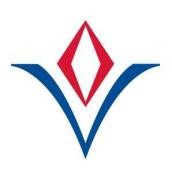 Self-evaluation Summary - 2018Diamond Valley Special Developmental School (5161)Annual Implementation Plan - 2018FISO Improvement Initiatives and Key Improvement StrategiesDiamond Valley Special Developmental School (5161)Define Evidence of Impact and Activities and Milestones - 2018Diamond Valley Special Developmental School (5161)Professional Learning and Development Plan - 2018Diamond Valley Special Developmental School (5161)FISO Improvement Model DimensionsThe 6 High-impact Improvement Initiatives are highlighted below in red.FISO Improvement Model DimensionsThe 6 High-impact Improvement Initiatives are highlighted below in red.Self-evaluation LevelExcellence in teaching and learningBuilding practice excellenceEmbedding moving towards ExcellingExcellence in teaching and learningCurriculum planning and assessmentEmbedding moving towards ExcellingExcellence in teaching and learningEvidence-based high-impact teaching strategiesExcellence in teaching and learningEvaluating impact on learningProfessional leadershipBuilding leadership teamsExcellingProfessional leadershipInstructional and shared leadershipProfessional leadershipStrategic resource managementProfessional leadershipVision, values and culturePositive climate for learningEmpowering students and building school prideEvolving moving towards EmbeddingPositive climate for learningSetting expectations and promoting inclusionEmbedding moving towards ExcellingPositive climate for learningHealth and wellbeingPositive climate for learningIntellectual engagement and self-awarenessCommunity engagement in learningBuilding communitiesEmbedding moving towards ExcellingCommunity engagement in learningGlobal citizenshipCommunity engagement in learningNetworks with schools, services and agenciesCommunity engagement in learningParents and carers as partnersEnter your reflective commentsThe self-evaluation process has shown the school to be on track to achieving the goals set. Identifying and celebrating our achievements reaffirms our use of allocated resources and professional development.  
Key findings- The reviewed PBS framework and the introduction of a digital reporting platform has addressed identified needs and supported students, staff and families in their day to day lives.Considerations for 20192018 priorities include:
Development of a structured student voice and advocacy program
2018 Integrated school wide topic- Koorie Studies
Develop stronger family and school links with community organisations including post school options, leisure services, NDIS service providers
Build staff capacity in the implementation of a strong play based early years modelDocuments that support this planEnd cycle review.docx (0.12 MB)
Four Year Strategic GoalsFour Year Strategic TargetsIs this selected for focus this year?12 month targetOutline what you want achieve in the next 12 months against your Strategic Plan target.FISO initiativeTo embed a culture of effective and sustainable lines of communication with students, parent/carers, community services and key stake holders. Improved understanding of the transition processes as determined via parent feedback data.Greater presence of student leadership, reflection, expression and feedback at school and community events.To develop a database of relevant facilities, services and organisations within our locality for families and professionals.Cultivate digital and traditional communication tools to improve engagement between the school and key stakeholders.  YesTo support families with links to local facilities, services, organisations and professionals. Use a range of communication tools to facilitate and improve engagement of key stakeholders in this process. This will be measured by increasing parent participation in the parent opinion survey from 5 participants in 2017 to 20 participants in 2018.Parents and carers as partnersTo develop, implement and sustain a whole school approach to the systematic collection, documentation and sharing of evidence to make informed decisions about what works to improve student outcomes.Successful implementation of the new PBS system and school wide tracking.Establishment of a framework for the delivery of the program by the interdisciplinary team.100% of teachers will use the digital system for collection and recording of all relevant student data.Timetables will reflect and increased level of engagement in community programs.YesEstablish curriculum priorities that enhance the learning outcomes for multiple cohorts across the school. Teachers will improve practice by obtaining feedback from their peers and this will be evidenced through an improvement of staff opinion data in the component of 'seek feedback to improve practice' with the percent endorsement Prin/Teach rising from 68.4% in 2017 to 72% in 2018.Evaluating impact on learningTo develop and sustain a leadership model that achieves collective efficacy and responsibility towards continual school improvement.Trial a new model and review in 12 months.Funding and professional development targeted to school community outcomes.School wide and individual professional development log will reflect the opportunities staff have accessed.Each year Professional Learning Teams will reflect the direction of school priorities for student learning and create new learning teams and committees as needed.NoImprovement Initiatives RationaleThe school's twelve month targets reflect the key initiatives identified in our 2017-2020 strategic plan. A priority identified for forward planning is to embed more effective communication with families/carers and community services as identified by our Parent Opinion Survey. A further area identified is to develop the school curriculum in the specific areas of early years and senior pathways. A focus for the school is to identify effective assessment tools and consistently use summative and formative assessment information to inform planning and teaching and to track individual student progress. Building effective partnerships to improve student and parent engagement in learning continues to be a challenge at Diamond Valley SDS. Addressing the key FISO initiatives of Parents and Carers as Partners and Evaluating Impact on Learning have been selected to address the identified areas for improvement.Goal 1To embed a culture of effective and sustainable lines of communication with students, parent/carers, community services and key stake holders.12 month target 1.1To support families with links to local facilities, services, organisations and professionals. Use a range of communication tools to facilitate and improve engagement of key stakeholders in this process. This will be measured by increasing parent participation in the parent opinion survey from 5 participants in 2017 to 20 participants in 2018.FISO InitiativeParents and carers as partnersKey Improvement StrategiesKIS 1To develop a database of relevant facilities, services and organisations within our locality and increase professional collaboration with other services.KIS 2To develop and strengthen the transition process across the school.Goal 2To develop, implement and sustain a whole school approach to the systematic collection, documentation and sharing of evidence to make informed decisions about what works to improve student outcomes.12 month target 2.1Establish curriculum priorities that enhance the learning outcomes for multiple cohorts across the school. Teachers will improve practice by obtaining feedback from their peers and this will be evidenced through an improvement of staff opinion data in the component of 'seek feedback to improve practice' with the percent endorsement Prin/Teach rising from 68.4% in 2017 to 72% in 2018.FISO InitiativeEvaluating impact on learningKey Improvement StrategiesKIS 1Develop a whole school approach to a standardised assessment, recording and digital tracking of literacy data.Goal 1To embed a culture of effective and sustainable lines of communication with students, parent/carers, community services and key stake holders.To embed a culture of effective and sustainable lines of communication with students, parent/carers, community services and key stake holders.To embed a culture of effective and sustainable lines of communication with students, parent/carers, community services and key stake holders.To embed a culture of effective and sustainable lines of communication with students, parent/carers, community services and key stake holders.To embed a culture of effective and sustainable lines of communication with students, parent/carers, community services and key stake holders.12 month target 1.1To support families with links to local facilities, services, organisations and professionals. Use a range of communication tools to facilitate and improve engagement of key stakeholders in this process. This will be measured by increasing parent participation in the parent opinion survey from 5 participants in 2017 to 20 participants in 2018.To support families with links to local facilities, services, organisations and professionals. Use a range of communication tools to facilitate and improve engagement of key stakeholders in this process. This will be measured by increasing parent participation in the parent opinion survey from 5 participants in 2017 to 20 participants in 2018.To support families with links to local facilities, services, organisations and professionals. Use a range of communication tools to facilitate and improve engagement of key stakeholders in this process. This will be measured by increasing parent participation in the parent opinion survey from 5 participants in 2017 to 20 participants in 2018.To support families with links to local facilities, services, organisations and professionals. Use a range of communication tools to facilitate and improve engagement of key stakeholders in this process. This will be measured by increasing parent participation in the parent opinion survey from 5 participants in 2017 to 20 participants in 2018.To support families with links to local facilities, services, organisations and professionals. Use a range of communication tools to facilitate and improve engagement of key stakeholders in this process. This will be measured by increasing parent participation in the parent opinion survey from 5 participants in 2017 to 20 participants in 2018.FISO InitiativeParents and carers as partnersParents and carers as partnersParents and carers as partnersParents and carers as partnersParents and carers as partnersKey Improvement Strategy 1To develop a database of relevant facilities, services and organisations within our locality and increase professional collaboration with other services.To develop a database of relevant facilities, services and organisations within our locality and increase professional collaboration with other services.To develop a database of relevant facilities, services and organisations within our locality and increase professional collaboration with other services.To develop a database of relevant facilities, services and organisations within our locality and increase professional collaboration with other services.To develop a database of relevant facilities, services and organisations within our locality and increase professional collaboration with other services.ActionsDevelop teacher knowledge of facilities, services and organizations which will support families
Provide a range of opportunities for families to gain knowledge about, and links with, community organisationsDevelop teacher knowledge of facilities, services and organizations which will support families
Provide a range of opportunities for families to gain knowledge about, and links with, community organisationsDevelop teacher knowledge of facilities, services and organizations which will support families
Provide a range of opportunities for families to gain knowledge about, and links with, community organisationsDevelop teacher knowledge of facilities, services and organizations which will support families
Provide a range of opportunities for families to gain knowledge about, and links with, community organisationsDevelop teacher knowledge of facilities, services and organizations which will support families
Provide a range of opportunities for families to gain knowledge about, and links with, community organisationsEvidence of impactStudents will:
- Have quick and easy access to a database of disability supports within the local area
- Have a broader range of disability support options available to them 
- Broader choice in post school options

Teachers will:
- Develop stronger networks with community services to support the teaching of students
- Have greater access to  community resources that will support student learning outcomes
- Be able to directly support families with links to community organisations

Leaders will:
- provide structures to allow teachers to collaborate on such tasks 
- ensure teachers are supported in the research and refinement of rich tasks
- support the purchase and development of necessary resourcesStudents will:
- Have quick and easy access to a database of disability supports within the local area
- Have a broader range of disability support options available to them 
- Broader choice in post school options

Teachers will:
- Develop stronger networks with community services to support the teaching of students
- Have greater access to  community resources that will support student learning outcomes
- Be able to directly support families with links to community organisations

Leaders will:
- provide structures to allow teachers to collaborate on such tasks 
- ensure teachers are supported in the research and refinement of rich tasks
- support the purchase and development of necessary resourcesStudents will:
- Have quick and easy access to a database of disability supports within the local area
- Have a broader range of disability support options available to them 
- Broader choice in post school options

Teachers will:
- Develop stronger networks with community services to support the teaching of students
- Have greater access to  community resources that will support student learning outcomes
- Be able to directly support families with links to community organisations

Leaders will:
- provide structures to allow teachers to collaborate on such tasks 
- ensure teachers are supported in the research and refinement of rich tasks
- support the purchase and development of necessary resourcesStudents will:
- Have quick and easy access to a database of disability supports within the local area
- Have a broader range of disability support options available to them 
- Broader choice in post school options

Teachers will:
- Develop stronger networks with community services to support the teaching of students
- Have greater access to  community resources that will support student learning outcomes
- Be able to directly support families with links to community organisations

Leaders will:
- provide structures to allow teachers to collaborate on such tasks 
- ensure teachers are supported in the research and refinement of rich tasks
- support the purchase and development of necessary resourcesStudents will:
- Have quick and easy access to a database of disability supports within the local area
- Have a broader range of disability support options available to them 
- Broader choice in post school options

Teachers will:
- Develop stronger networks with community services to support the teaching of students
- Have greater access to  community resources that will support student learning outcomes
- Be able to directly support families with links to community organisations

Leaders will:
- provide structures to allow teachers to collaborate on such tasks 
- ensure teachers are supported in the research and refinement of rich tasks
- support the purchase and development of necessary resourcesActivities and MilestonesActivities and MilestonesWhoIs this a Professional Learning PriorityWhenBudgetDevelop a relationship and knowledge of relevant services and construct a digital and text document for parents and carers. 
Categorisation of services as related to cohort. e.g. Respite Service providers. Driven by PLT and parent representatives.Develop a relationship and knowledge of relevant services and construct a digital and text document for parents and carers. 
Categorisation of services as related to cohort. e.g. Respite Service providers. Driven by PLT and parent representatives.Student Wellbeing Co-ordinator Nofrom: Term 1
    to: Term 4$10,613.00
 Equity funding will be usedExpand annual Post School Options information session to become an Expo including traditional post school ATSS as well as new NDIS service providers.Expand annual Post School Options information session to become an Expo including traditional post school ATSS as well as new NDIS service providers.Leading Teacher(s) Nofrom: Term 1
    to: Term 1$5,000.00
 Equity funding will be usedCreate an action team to research and construct a database of  local facilities, services, organisations and professionals.Create an action team to research and construct a database of  local facilities, services, organisations and professionals.Leadership Team Nofrom: Term 2
    to: Term 4$0.00
 Equity funding will be usedCreate and action team to organise an expo for families that includes traditional post school ATSS as well as new NDIS service providers.Create and action team to organise an expo for families that includes traditional post school ATSS as well as new NDIS service providers.Leadership Team Nofrom: Term 2
    to: Term 4$0.00
 Equity funding will be usedProvide regular information around local facilities, services, organisations and professionals in the school newsletterProvide regular information around local facilities, services, organisations and professionals in the school newsletterAll Staff Nofrom: Term 2
    to: Term 4$0.00
 Equity funding will be usedGoal 1To embed a culture of effective and sustainable lines of communication with students, parent/carers, community services and key stake holders.To embed a culture of effective and sustainable lines of communication with students, parent/carers, community services and key stake holders.To embed a culture of effective and sustainable lines of communication with students, parent/carers, community services and key stake holders.To embed a culture of effective and sustainable lines of communication with students, parent/carers, community services and key stake holders.To embed a culture of effective and sustainable lines of communication with students, parent/carers, community services and key stake holders.12 month target 1.1To support families with links to local facilities, services, organisations and professionals. Use a range of communication tools to facilitate and improve engagement of key stakeholders in this process. This will be measured by increasing parent participation in the parent opinion survey from 5 participants in 2017 to 20 participants in 2018.To support families with links to local facilities, services, organisations and professionals. Use a range of communication tools to facilitate and improve engagement of key stakeholders in this process. This will be measured by increasing parent participation in the parent opinion survey from 5 participants in 2017 to 20 participants in 2018.To support families with links to local facilities, services, organisations and professionals. Use a range of communication tools to facilitate and improve engagement of key stakeholders in this process. This will be measured by increasing parent participation in the parent opinion survey from 5 participants in 2017 to 20 participants in 2018.To support families with links to local facilities, services, organisations and professionals. Use a range of communication tools to facilitate and improve engagement of key stakeholders in this process. This will be measured by increasing parent participation in the parent opinion survey from 5 participants in 2017 to 20 participants in 2018.To support families with links to local facilities, services, organisations and professionals. Use a range of communication tools to facilitate and improve engagement of key stakeholders in this process. This will be measured by increasing parent participation in the parent opinion survey from 5 participants in 2017 to 20 participants in 2018.FISO InitiativeParents and carers as partnersParents and carers as partnersParents and carers as partnersParents and carers as partnersParents and carers as partnersKey Improvement Strategy 2To develop and strengthen the transition process across the school.To develop and strengthen the transition process across the school.To develop and strengthen the transition process across the school.To develop and strengthen the transition process across the school.To develop and strengthen the transition process across the school.ActionsDevelop staff capacity and understanding to analyse individual student needs and plan for efficacious transitions.
Develop a framework which will support staff, parents and students to fully engage in and understand the transition process.Develop staff capacity and understanding to analyse individual student needs and plan for efficacious transitions.
Develop a framework which will support staff, parents and students to fully engage in and understand the transition process.Develop staff capacity and understanding to analyse individual student needs and plan for efficacious transitions.
Develop a framework which will support staff, parents and students to fully engage in and understand the transition process.Develop staff capacity and understanding to analyse individual student needs and plan for efficacious transitions.
Develop a framework which will support staff, parents and students to fully engage in and understand the transition process.Develop staff capacity and understanding to analyse individual student needs and plan for efficacious transitions.
Develop a framework which will support staff, parents and students to fully engage in and understand the transition process.Evidence of impactStudents will:
- Have access to clear documented information about the school's transition protocols and practices 
- Have clear pathways for post school options

Teachers will:
- Have the knowledge to support individual students to make smooth transitions throughout their schooling
- Be able to support students to explore their post school options

Leaders will:
- provide structures to allow teachers to collaborate on such tasks 
- ensure teachers are supported in the research and refinement of rich tasks
- support the purchase and development of necessary resourcesStudents will:
- Have access to clear documented information about the school's transition protocols and practices 
- Have clear pathways for post school options

Teachers will:
- Have the knowledge to support individual students to make smooth transitions throughout their schooling
- Be able to support students to explore their post school options

Leaders will:
- provide structures to allow teachers to collaborate on such tasks 
- ensure teachers are supported in the research and refinement of rich tasks
- support the purchase and development of necessary resourcesStudents will:
- Have access to clear documented information about the school's transition protocols and practices 
- Have clear pathways for post school options

Teachers will:
- Have the knowledge to support individual students to make smooth transitions throughout their schooling
- Be able to support students to explore their post school options

Leaders will:
- provide structures to allow teachers to collaborate on such tasks 
- ensure teachers are supported in the research and refinement of rich tasks
- support the purchase and development of necessary resourcesStudents will:
- Have access to clear documented information about the school's transition protocols and practices 
- Have clear pathways for post school options

Teachers will:
- Have the knowledge to support individual students to make smooth transitions throughout their schooling
- Be able to support students to explore their post school options

Leaders will:
- provide structures to allow teachers to collaborate on such tasks 
- ensure teachers are supported in the research and refinement of rich tasks
- support the purchase and development of necessary resourcesStudents will:
- Have access to clear documented information about the school's transition protocols and practices 
- Have clear pathways for post school options

Teachers will:
- Have the knowledge to support individual students to make smooth transitions throughout their schooling
- Be able to support students to explore their post school options

Leaders will:
- provide structures to allow teachers to collaborate on such tasks 
- ensure teachers are supported in the research and refinement of rich tasks
- support the purchase and development of necessary resourcesActivities and MilestonesActivities and MilestonesWhoIs this a Professional Learning PriorityWhenBudgetDevelop a formal framework and process for transitions into, from, and across campuses. Driven by PLT.Develop a formal framework and process for transitions into, from, and across campuses. Driven by PLT.Student Wellbeing Co-ordinator Nofrom: Term 1
    to: Term 4$0.00
 Equity funding will be usedDevelop staff capacity and understanding to analyse individual student needs and plan for efficacious transitions.Develop staff capacity and understanding to analyse individual student needs and plan for efficacious transitions.Leadership Team Yesfrom: Term 1
    to: Term 4$3,872.00
 Equity funding will be usedCreate an action team to develop documented school wide transition frameworkCreate an action team to develop documented school wide transition frameworkPLT Leaders Nofrom: Term 3
    to: Term 4$0.00
 Equity funding will be usedProvide professional learning opportunities for staff to expand their knowledge of the schools transition frameworkProvide professional learning opportunities for staff to expand their knowledge of the schools transition frameworkPLT Leaders Yesfrom: Term 3
    to: Term 4$0.00
 Equity funding will be usedProvide professional learning opportunities for staff to further their capacity to support student transitions based on each students individual needsProvide professional learning opportunities for staff to further their capacity to support student transitions based on each students individual needsPLT Leaders Yesfrom: Term 3
    to: Term 4$0.00
 Equity funding will be usedGoal 2To develop, implement and sustain a whole school approach to the systematic collection, documentation and sharing of evidence to make informed decisions about what works to improve student outcomes.To develop, implement and sustain a whole school approach to the systematic collection, documentation and sharing of evidence to make informed decisions about what works to improve student outcomes.To develop, implement and sustain a whole school approach to the systematic collection, documentation and sharing of evidence to make informed decisions about what works to improve student outcomes.To develop, implement and sustain a whole school approach to the systematic collection, documentation and sharing of evidence to make informed decisions about what works to improve student outcomes.To develop, implement and sustain a whole school approach to the systematic collection, documentation and sharing of evidence to make informed decisions about what works to improve student outcomes.12 month target 2.1Establish curriculum priorities that enhance the learning outcomes for multiple cohorts across the school. Teachers will improve practice by obtaining feedback from their peers and this will be evidenced through an improvement of staff opinion data in the component of 'seek feedback to improve practice' with the percent endorsement Prin/Teach rising from 68.4% in 2017 to 72% in 2018.Establish curriculum priorities that enhance the learning outcomes for multiple cohorts across the school. Teachers will improve practice by obtaining feedback from their peers and this will be evidenced through an improvement of staff opinion data in the component of 'seek feedback to improve practice' with the percent endorsement Prin/Teach rising from 68.4% in 2017 to 72% in 2018.Establish curriculum priorities that enhance the learning outcomes for multiple cohorts across the school. Teachers will improve practice by obtaining feedback from their peers and this will be evidenced through an improvement of staff opinion data in the component of 'seek feedback to improve practice' with the percent endorsement Prin/Teach rising from 68.4% in 2017 to 72% in 2018.Establish curriculum priorities that enhance the learning outcomes for multiple cohorts across the school. Teachers will improve practice by obtaining feedback from their peers and this will be evidenced through an improvement of staff opinion data in the component of 'seek feedback to improve practice' with the percent endorsement Prin/Teach rising from 68.4% in 2017 to 72% in 2018.Establish curriculum priorities that enhance the learning outcomes for multiple cohorts across the school. Teachers will improve practice by obtaining feedback from their peers and this will be evidenced through an improvement of staff opinion data in the component of 'seek feedback to improve practice' with the percent endorsement Prin/Teach rising from 68.4% in 2017 to 72% in 2018.FISO InitiativeEvaluating impact on learningEvaluating impact on learningEvaluating impact on learningEvaluating impact on learningEvaluating impact on learningKey Improvement Strategy 1Develop a whole school approach to a standardised assessment, recording and digital tracking of literacy data.Develop a whole school approach to a standardised assessment, recording and digital tracking of literacy data.Develop a whole school approach to a standardised assessment, recording and digital tracking of literacy data.Develop a whole school approach to a standardised assessment, recording and digital tracking of literacy data.Develop a whole school approach to a standardised assessment, recording and digital tracking of literacy data.ActionsDevelop teacher knowledge of standardized assessment tools
Develop teacher capacity to record and track literacy data
Develop teacher capacity to use assessment tools to support student learningDevelop teacher knowledge of standardized assessment tools
Develop teacher capacity to record and track literacy data
Develop teacher capacity to use assessment tools to support student learningDevelop teacher knowledge of standardized assessment tools
Develop teacher capacity to record and track literacy data
Develop teacher capacity to use assessment tools to support student learningDevelop teacher knowledge of standardized assessment tools
Develop teacher capacity to record and track literacy data
Develop teacher capacity to use assessment tools to support student learningDevelop teacher knowledge of standardized assessment tools
Develop teacher capacity to record and track literacy data
Develop teacher capacity to use assessment tools to support student learningEvidence of impactStudents will:
- Participate in lessons that have been designed to incorporate HITS
- Have the opportunity to develop IEP goals based on evidence collected by their teachers

Teachers will:
- Develop a greater understanding of HITS
- Have a repertoire of assessment strategies to support the teaching and monitoring of progress of SDS students
- Incorporate HITS into their lessons
- Assess students literacy capacity with greater accuracy and consistencyStudents will:
- Participate in lessons that have been designed to incorporate HITS
- Have the opportunity to develop IEP goals based on evidence collected by their teachers

Teachers will:
- Develop a greater understanding of HITS
- Have a repertoire of assessment strategies to support the teaching and monitoring of progress of SDS students
- Incorporate HITS into their lessons
- Assess students literacy capacity with greater accuracy and consistencyStudents will:
- Participate in lessons that have been designed to incorporate HITS
- Have the opportunity to develop IEP goals based on evidence collected by their teachers

Teachers will:
- Develop a greater understanding of HITS
- Have a repertoire of assessment strategies to support the teaching and monitoring of progress of SDS students
- Incorporate HITS into their lessons
- Assess students literacy capacity with greater accuracy and consistencyStudents will:
- Participate in lessons that have been designed to incorporate HITS
- Have the opportunity to develop IEP goals based on evidence collected by their teachers

Teachers will:
- Develop a greater understanding of HITS
- Have a repertoire of assessment strategies to support the teaching and monitoring of progress of SDS students
- Incorporate HITS into their lessons
- Assess students literacy capacity with greater accuracy and consistencyStudents will:
- Participate in lessons that have been designed to incorporate HITS
- Have the opportunity to develop IEP goals based on evidence collected by their teachers

Teachers will:
- Develop a greater understanding of HITS
- Have a repertoire of assessment strategies to support the teaching and monitoring of progress of SDS students
- Incorporate HITS into their lessons
- Assess students literacy capacity with greater accuracy and consistencyActivities and MilestonesActivities and MilestonesWhoIs this a Professional Learning PriorityWhenBudgetBuild teacher capacity to implement the PM Benchmark literacy assessment tool.Build teacher capacity to implement the PM Benchmark literacy assessment tool.Curriculum Co-ordinator (s) Yesfrom: Term 1
    to: Term 4$2,000.00
 Equity funding will be usedProvide teachers with professional learning opportunities to further develop their understanding of HITS and how they can be incorporated into lessons.Provide teachers with professional learning opportunities to further develop their understanding of HITS and how they can be incorporated into lessons.School Leadership Team Yesfrom: Term 2
    to: Term 4$0.00
 Equity funding will be usedIdentify appropriate assessment tools to support student achievement data collectionIdentify appropriate assessment tools to support student achievement data collectionPLT Leaders Nofrom: Term 3
    to: Term 4$0.00
 Equity funding will be usedProvide teachers with professional learning opportunities that build teacher capacity to implement an ongoing evidence-based literacy assessment tool.Provide teachers with professional learning opportunities that build teacher capacity to implement an ongoing evidence-based literacy assessment tool.PLT Leaders Yesfrom: Term 3
    to: Term 4$0.00
 Equity funding will be usedProfessional Learning PriorityWhoWhenKey Professional Learning StrategiesOrganisational StructureExpertise AccessedWhereDevelop staff capacity and understanding to analyse individual student needs and plan for efficacious transitions.Leadership Teamfrom: Term 1    to: Term 4 Planning Preparation Formal School Meeting / Internal Professional Learning Sessions Timetabled Planning Day Internal staff On-siteProvide professional learning opportunities for staff to expand their knowledge of the schools transition frameworkPLT Leadersfrom: Term 3    to: Term 4 Collaborative Inquiry/Action Research team PLC/PLT Meeting Internal staff On-siteProvide professional learning opportunities for staff to further their capacity to support student transitions based on each students individual needsPLT Leadersfrom: Term 3    to: Term 4 Formalised PLC/PLTs PLC/PLT Meeting Internal staff On-siteBuild teacher capacity to implement the PM Benchmark literacy assessment tool.Curriculum Co-ordinator (s)from: Term 1    to: Term 4 Moderated assessment of student learning Curriculum development Formal School Meeting / Internal Professional Learning Sessions Internal staff Learning Specialist External consultants
PM Benchmarks Video presentation On-siteProvide teachers with professional learning opportunities to further develop their understanding of HITS and how they can be incorporated into lessons.School Leadership Teamfrom: Term 2    to: Term 4 Planning Preparation Curriculum development Formal School Meeting / Internal Professional Learning Sessions Internal staff On-siteProvide teachers with professional learning opportunities that build teacher capacity to implement an ongoing evidence-based literacy assessment tool.PLT Leadersfrom: Term 3    to: Term 4 Planning Moderated assessment of student learning Curriculum development Formal School Meeting / Internal Professional Learning Sessions Internal staff On-siteDocuments that support the planThe school has uploaded the following documents to support the self-evaluation.

Dimension 1
      PBS for staff 2017.pdf (4.09 MB)
      Professional Development 2017 DVSDS.docx (0.02 MB)
Dimension 2
      Sample End of Year Report1.pdf (0.19 MB)
Dimension 9
      IMG_0635[1].JPG (1.79 MB)
      IMG_0769.JPG (1.77 MB)
      Student survey responses.docx (0.05 MB)
      Tech School launch.JPG (1.79 MB)
Dimension 10
      PBS Tier 3 Example- annotated.docx (0.08 MB)
Dimension 13
      Parent survey 2017.pdf (0.32 MB)
Self-evaluation Summary
      End cycle review.docx (0.12 MB)